	В соответствии с  Федеральным законом от 6 октября . N 131-ФЗ "Об общих принципах организации местного самоуправления в Российской Федерации", приказом Министерства экономического развития Российской Федерации от 30 августа . N 424 "Об утверждении Порядка ведения органами местного самоуправления реестров муниципального имущества»п о с т а н о в л я ю:Снять с учета в составе имущества казны объект движимого имущества, расположенный по адресу: Амурская область Октябрьский район с. Екатеринославка:-  Обогреватель «Ковчег», и/н-11013600367; - Обогреватель «Ковчег», и/н-11013600366; - Обогреватель «Ковчег», и/н- 11013600364;-- Обогреватель «Ковчег», и/н- 11013600365. 	2.	Внести изменения в реестр имущества муниципального образования Екатеринославский сельсовет.          3. Постановление вступает в силу с момента его подписания.Глава Екатеринославского сельсовета					В.А. Чабан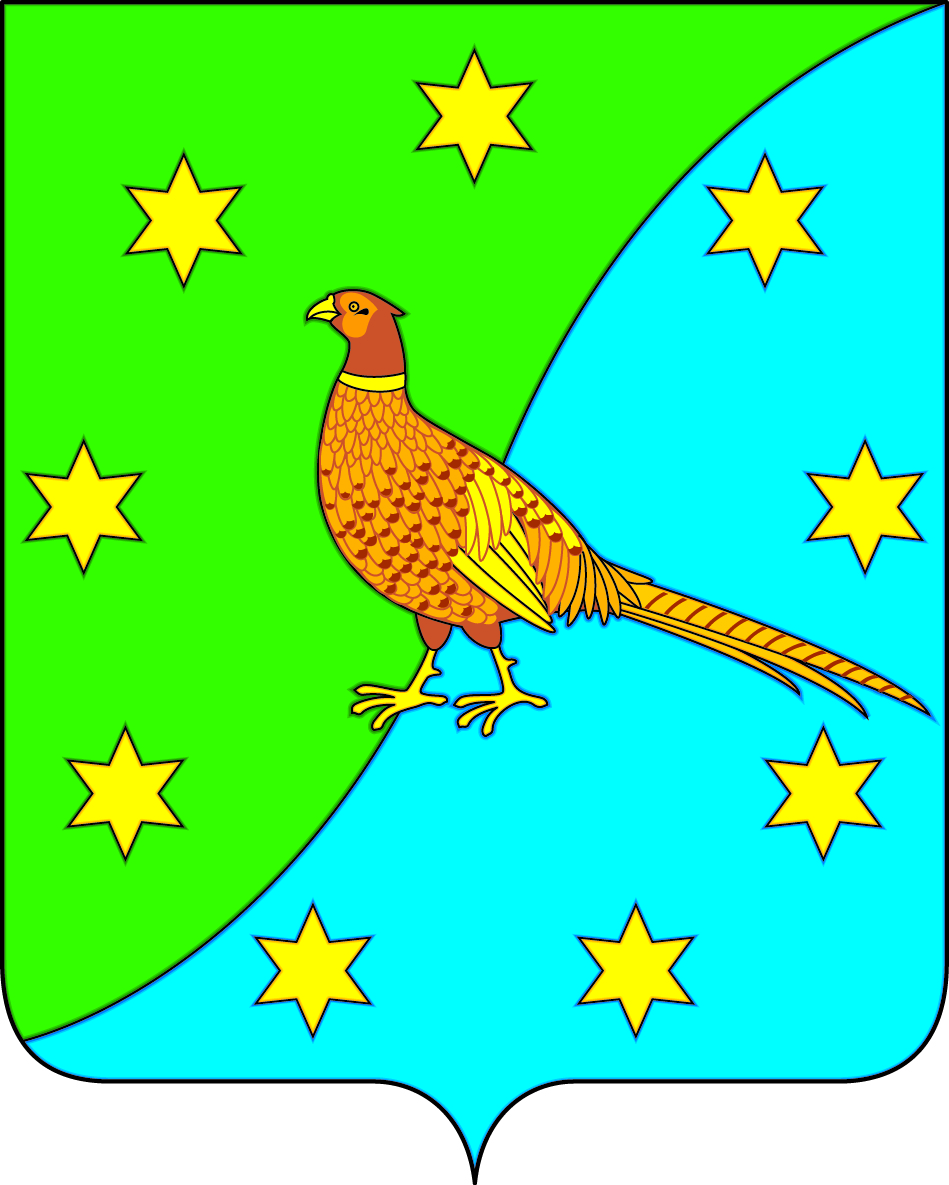 АДМИНИСТРАЦИЯ ЕКАТЕРИНОСЛАВСКОГО СЕЛЬСОВЕТАОКТЯБРЬСКОГО РАЙОНА АМУРСКОЙ ОБЛАСТИПОСТАНОВЛЕНИЕАДМИНИСТРАЦИЯ ЕКАТЕРИНОСЛАВСКОГО СЕЛЬСОВЕТАОКТЯБРЬСКОГО РАЙОНА АМУРСКОЙ ОБЛАСТИПОСТАНОВЛЕНИЕ17.12.2020                                                                                                    № 164с. Екатеринославка17.12.2020                                                                                                    № 164с. Екатеринославка «О снятии с баланса и исключении из реестра муниципального имущества Екатеринославского сельсовета движимого имущества»